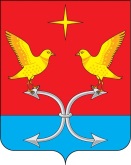 АДМИНИСТРАЦИЯ КОРСАКОВСКОГО  РАЙОНА ОРЛОВСКОЙ ОБЛАСТИПОСТАНОВЛЕНИЕ11 января 2018 г.                                                                                                 № 11О порядке содержания и ремонта автомобильных дорог общего
пользования местного значения Корсаковского района.В соответствии с Федеральным законом от 08.11.2007 года № 257-ФЗ «Об автомобильных дорогах и о дорожной деятельности в Российской Федерации и о внесении изменений в отдельные законодательные акты Российской Федерации» постановляю:Утвердить «Порядок содержания и ремонта автомобильных дорог общего пользования местного значения Корсаковского района» (Приложение 1).Разместить данное постановление на официальном сайте администрации Корсаковского района.Контроль за исполнением настоящего постановления оставляю за собой.                        Приложение 1                                                   к постановлению администрации                                   Корсаковского района                                            от «11» января 2018г. № 11ПОРЯДОКсодержания и ремонта автомобильных дорог общего пользования
местного значения Корсаковского района1. Общие положенияНастоящий Порядок содержания и ремонта автомобильных дорог общегопользования местного значения Корсаковского района (далее - Порядок), разработан во исполнение статей 17 и 18 Федерального закона от 08.11.2007 №	257-ФЗ «Об автомобильных дорогах и о дорожной деятельностив Российской Федерации и о внесении изменений в отдельные законодательные акты Российской Федерации». Понятия «автомобильная дорога», «содержание автомобильных дорог» и «ремонт автомобильных дорог» в целях настоящего Порядка употребляются в том значении, как это определено указанным законом.Настоящим Порядком регламентируется организация работ по содержанию и ремонту автомобильных дорог общего пользования местного значения Корсаковского района (далее - автомобильные дороги), в целях обеспечения их сохранности и безопасности дорожного движения.Содержание и ремонт местных автомобильных дорог осуществляются в соответствии с требованиями технических регламентов в целях поддержания бесперебойного движения транспортных средств по местным автомобильным дорогам и безопасных условий такого движения, а также обеспечения их сохранности.Организация и проведение работ по ремонту автомобильных дорог или их участков и работ по содержанию автомобильных дорог (далее - дорожные работы) заключаются в осуществлении комплекса следующих мероприятий:а)	оценка технического состояния автомобильных дорог;б)	планирование работ по содержанию и ремонту автомобильных дорог;в)	проведение работ по содержанию автомобильных дорог;г)	проведение работ по ремонту автомобильных дорог;д)	приемка и оценка качества работ по содержанию и ремонту автомобильных дорог.Оценка технического состояния автомобильных дорог.Оценка технического состояния автомобильных дорог проводится в целях получения полной, объективной и достоверной информации о транспортноэксплуатационном состоянии автомобильных дорог, условиях их работы и степени соответствия их фактических потребительских свойств, параметров и характеристик требованиям, определенным государственными стандартами,техническими регламентами и иными нормативными правовыми акт, Российской Федерации.При оценке технического состояния автомобильных дорог используютс результаты их комиссионного обследования.Комиссионное обследование автомобильных дорог осуществляется комиссией, состав которой утверждается распоряжением администрацией Корсаковского района (далее - администрация района). Сезонные осмотры (визуальные осмотры автомобильных дорог) организуются дважды в год - в начале осеннего и в конце весеннего сезонов (весенний и осенний осмотры) в соответствии с Порядком проведения оценки технического состояния автомобильных дорог, утвержденным приказом Министерства транспорта Российской Федерации от 27.08.2009 № 150.В ходе визуального осмотра автомобильных дорог определяются:-состояние полосы отвода, земляного полотна и водоотвода;-состояние покрытия проезжей части, его дефекты;-состояние искусственных дорожных сооружений;-состояние элементов обустройства автомобильных дорог.По результатам визуального осмотра комиссией выявляются участки автомобильных дорог, не отвечающие нормативным требованиям к их транспортно-эксплуатационному состоянию, и определяются виды и состав основных работ и мероприятий по содержанию и ремонту автомобильных дорог с целью повышения их транспортно-эксплуатационного состояния до требуемого уровни.Результаты визуального осмотра оформляются актом обследования, в котором отражаются выявленные недостатки автомобильной дороги и предложения комиссии по их устранению с указанием необходимых мероприятий.Акты обследований утверждаются Главой района.Планирование работ по содержанию и ремонту автомобильных дорог.Планирование работ по содержанию и ремонту автомобильных дорог осуществляется администрацией района ежегодно по результатам оценки технического состояния автомобильных дорог. На основании актов обследований определяются виды работ по содержанию и ремонту автомобильных дорог, а также объемы и очередность их выполнения.Состав и виды работ устанавливаются в соответствии с классификацией работ по содержанию и ремонту автомобильных дорог общего пользования.Планирование работ по обеспечению безопасности дорожного движения осуществляется с учетом проектов, схем и иной документации по организации дорожного движения и анализа аварийности.Проведение работ по содержанию автомобильных дорог.Содержание автомобильных дорог включает в себя осуществление комплекса работ по поддержанию надлежащего технического состояния автомобильных дорог, оценке их технического состояния, а также по' организации и обеспечению круглогодичного беспрепятственного и безопасного движения по ним автотранспортных средств.Для выполнения работ по содержанию автомобильных дорог привлекаются организации в порядке, установленном действующим законодательством Российской Федерации в сфере размещения заказов на поставки товаров, выполнение работ и оказание услуг для государственных (муниципальных) нужд. При возникновении на обслуживаемой автомобильной дороге или ее участке препятствий для движения, подрядная организация в целях обеспечения безопасности дорожного движения принимает меры по временному ограничению движения на период до устранения препятствий для движения.Периодичность, объемы и сроки проведения работ по содержанию автомобильных дорог определяются заключенными с подрядными организациями муниципальными контрактами (договорами).Последовательность ведения работ по содержанию автомобильных дорог и W их объем определяются с учетом следующей приоритетности: а) виды работ,влияющие на безопасность движения (восстановление и замена элементов удерживающих ограждений; восстановление и замена дорожных знаков; уборка посторонних предметов с проезжей части; уборка снега и борьба с зимней скользкостью; ямочный ремонт покрытий и т.п.); б) виды работ, влияющие на срок службы элементов дорог и дорожных сооружений (ремонт обочин, откосов земляного полотна, элементов водоотвода, приведение полосы отвода в нормативное состояние); в) прочие работы.В случае если лимиты бюджетных обязательств на текущий период ниже потребности, определенной в соответствии с нормативами затрат, администрация района определяет виды работ, обязательные к выполнению при содержании автомобильных дорог, и коэффициенты периодичности их выполнения исходя из фактических объемов финансирования. При этом обеспечиваются	минимально допустимые по условиям обеспечения безопасности дорожного движения требования к эксплуатационному состоянию автомобильных дорог.Проведение работ по ремонту автомобильных дорогРемонт автомобильных дорог включает в себя осуществление комплекса работ по восстановлению транспортно-эксплуатационных характеристик автомобильной дороги, при выполнении которых не затрагиваются конструктивные и иные характеристики надежности и безопасности автомобильной дорогиДля проведения работ по ремонту автомобильных дорог привлекаются организации в порядке, установленном действующим законодательством Российской Федерации в сфере размещения заказов на поставки товаров, выполнение работ и оказание услуг для государственных (муниципальных) нужд.Проведение работ по ремонту автомобильных дорог организовывается администрацией района.Технология проведения ремонтных работ определяется исходя из проектной (сметной) документации на выполнение ремонта автомобильных дорог.Ограждение мест производства работ в целях обеспечения безопасности дорожного движения, а также содержания участков автомобильных дорог или отдельных ее элементов, находящихся на стадии ремонта, для обеспечения проезда по ним транспортных средств, осуществляются организациями, выполняющими работы по ремонту.Прием и оценка качества работ по содержанию и ремонтуавтомобильных дорогПрием и оценка качества выполненных подрядными организациями работ по содержанию и ремонту автомобильных дорог производится администрацией района с целью определения соответствия полноты и качества выполненных работ условиям муниципального контракта (договора), требованиям технических регламентов, проектной (сметной) документации на ремонт автомобильных дорог.Работы по содержанию автомобильных дорог, выполненные подрядчиком и принятые администрацией района, оформляются по формам, утвержденным постановлением Госкомстата России от 11.11.1999 № 100.Приемка законченных ремонтом автомобильных дорог и дорожных сооружений осуществляется в соответствии с Правилами приемки работ при строительстве и ремонте автомобильных дорог (BCPI 19-89).В комплекс работ по содержанию также входит ведение технического учета и паспортизации местных автомобильных дорог с целью получения данных о наличии дорог и дорожных сооружений, их протяженности и техническом состоянии для рационального планирования работ по содержанию и ремонту местных автомобильных дорог. 